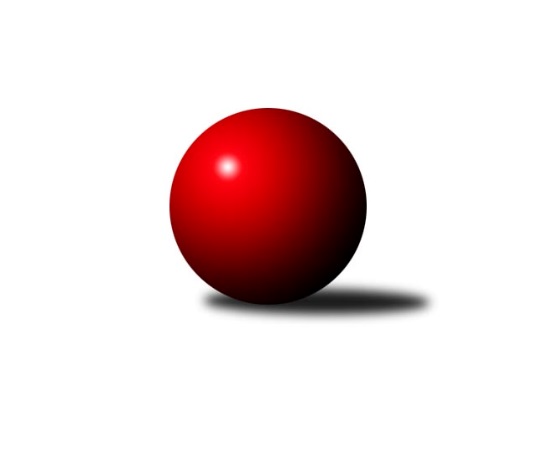 Č.18Ročník 2023/2024	3.11.2023Nejlepšího výkonu v tomto kole: 732 dosáhlo družstvo: LASTOMAKL 2T 2023/2024Výsledky 18. kolaSouhrnný přehled výsledků:ANTARES	- Hasiči	2:6	618:626		30.10.KOM 1	- KLUZÁK	2:6	649:673		30.10.LASTO	- A JE TO	8:0	732:650		30.10.KATR	- ALF TEAM	0:8	614:705		30.10.KKP	- OUŘADI	2:6	664:683		30.10.RENIKS	- Staří páni	2:6	587:676		30.10.Staří páni	- LASTO	4:4	680:651		3.11.A JE TO	- ANTARES	6:2	654:628		3.11.Hasiči	- KKP	0:8	661:726		3.11.OUŘADI	- KOM 1	2:6	616:656		3.11.KLUZÁK	- ALF TEAM	8:0	709:641		3.11.KATR	- RENIKS	2:6	575:714		3.11.Tabulka družstev:	1.	A JE TO	19	14	1	4	104 : 48 	 	 677	29	2.	KOM 1	19	13	0	6	96 : 56 	 	 675	26	3.	LASTO	19	11	3	5	100 : 52 	 	 687	25	4.	OUŘADI	19	12	0	7	94 : 58 	 	 684	24	5.	RENIKS	19	11	1	7	87 : 65 	 	 674	23	6.	KLUZÁK	19	11	0	8	88 : 64 	 	 688	22	7.	ALF TEAM	19	8	1	10	72 : 80 	 	 665	17	8.	KKP	19	7	2	10	65 : 87 	 	 670	16	9.	Staří páni	19	4	5	10	58 : 94 	 	 661	13	10.	KATR	19	5	2	12	48 : 104 	 	 627	12	11.	Hasiči	19	5	1	13	52 : 100 	 	 640	11	12.	ANTARES	19	4	2	13	48 : 104 	 	 636	10Podrobné výsledky kola:	 ANTARES	618	2:6	626	Hasiči	Oldřich Pitor	 	 106 	 101 		207 	 2:0 	 172 	 	83 	 89		Alena Dokoupilová	Marie Pitorová	 	 118 	 91 		209 	 0:2 	 232 	 	115 	 117		Libor Ptáček	Milan Brzobohatý	 	 99 	 103 		202 	 0:2 	 222 	 	108 	 114		Vladimír Pavlarozhodčí: Nejlepší výkon utkání: 232 - Libor Ptáček	 KOM 1	649	2:6	673	KLUZÁK	Roman Ryšavý	 	 120 	 133 		253 	 2:0 	 234 	 	121 	 113		Augustin Buček	Petr Furiš	 	 89 	 112 		201 	 0:2 	 228 	 	107 	 121		Jiří Hálko	Vlastimil Samson	 	 99 	 96 		195 	 0:2 	 211 	 	100 	 111		Jana Nárožnározhodčí: Nejlepší výkon utkání: 253 - Roman Ryšavý	 LASTO	732	8:0	650	A JE TO	Alan Dolníček	 	 134 	 121 		255 	 2:0 	 205 	 	90 	 115		Jiří Lustig	Roman Schenk	 	 127 	 130 		257 	 2:0 	 235 	 	122 	 113		Pavel Dobiš	Petr Andrýsek	 	 104 	 116 		220 	 2:0 	 210 	 	105 	 105		Iveta Kavkovározhodčí: Nejlepší výkon utkání: 257 - Roman Schenk	 KATR	614	0:8	705	ALF TEAM	Jiří Gorčík	 	 129 	 104 		233 	 0:2 	 271 	 	156 	 115		Jiří Jaroš	Jiří Rožňák	 	 90 	 90 		180 	 0:2 	 221 	 	123 	 98		Alfréd Heinisch	Hana Svatoňová	 	 99 	 102 		201 	 0:2 	 213 	 	112 	 101		Marcela Žákovározhodčí: Nejlepší výkon utkání: 271 - Jiří Jaroš	 KKP	664	2:6	683	OUŘADI	Vladimír Cingel	 	 86 	 117 		203 	 0:2 	 206 	 	102 	 104		Lukáš  Sigmund	Pavel Svatoň	 	 112 	 107 		219 	 0:2 	 250 	 	121 	 129		Jana Šindlářová	Jan Hnilo	 	 104 	 138 		242 	 2:0 	 227 	 	113 	 114		Pavel Charuzarozhodčí: Nejlepší výkon utkání: 250 - Jana Šindlářová	 RENIKS	587	2:6	676	Staří páni	Michal Štefanišin	 	 101 	 116 		217 	 0:2 	 230 	 	115 	 115		Ivo Volek	Michal Maňásek	 	 67 	 61 		128 	 0:2 	 218 	 	106 	 112		Libuše Konštacká	Nikol Štefanišinová	 	 127 	 115 		242 	 2:0 	 228 	 	109 	 119		Zdeněk Kudlákrozhodčí: Nejlepší výkon utkání: 242 - Nikol Štefanišinová	 Staří páni	680	4:4	651	LASTO	Zdeněk Kudlák	 	 107 	 121 		228 	 0:2 	 243 	 	122 	 121		Roman Schenk	Ivo Volek	 	 101 	 132 		233 	 0:2 	 241 	 	137 	 104		Petr Andrýsek	Libuše Konštacká	 	 110 	 109 		219 	 2:0 	 167 	 	87 	 80		Jaromír Lachnitrozhodčí: Nejlepší výkon utkání: 243 - Roman Schenk	 A JE TO	654	6:2	628	ANTARES	Jiří Lustig	 	 114 	 112 		226 	 0:2 	 231 	 	117 	 114		Oldřich Pitor	Iveta Kavková	 	 106 	 97 		203 	 2:0 	 182 	 	94 	 88		Marie Pitorová	Pavel Dobiš	 	 109 	 116 		225 	 2:0 	 215 	 	103 	 112		Andrea Továrkovározhodčí: Nejlepší výkon utkání: 231 - Oldřich Pitor	 Hasiči	661	0:8	726	KKP	Jaroslav Bálek	 	 123 	 114 		237 	 0:2 	 244 	 	129 	 115		Pavel Svatoň	Libor Ptáček	 	 123 	 119 		242 	 0:2 	 263 	 	128 	 135		Jan Hnilo	Vladimír Pavla	 	 88 	 94 		182 	 0:2 	 219 	 	112 	 107		Blanka Lunerovározhodčí: Nejlepší výkon utkání: 263 - Jan Hnilo	 OUŘADI	616	2:6	656	KOM 1	Pavel Charuza	 	 115 	 117 		232 	 2:0 	 218 	 	111 	 107		Roman Ryšavý	Jana Šindlářová	 	 97 	 114 		211 	 0:2 	 221 	 	118 	 103		Petr Furiš	Eva Kopáčková	 	 88 	 85 		173 	 0:2 	 217 	 	119 	 98		Vlastimil Samsonrozhodčí: Nejlepší výkon utkání: 232 - Pavel Charuza	 KLUZÁK	709	8:0	641	ALF TEAM	Jiří Hálko	 	 117 	 144 		261 	 2:0 	 215 	 	123 	 92		Jiří Jaroš	Jana Nárožná	 	 120 	 108 		228 	 2:0 	 223 	 	106 	 117		Alfréd Heinisch	Miroslav Šustr	 	 109 	 111 		220 	 2:0 	 203 	 	112 	 91		Marcela Žákovározhodčí: Nejlepší výkon utkání: 261 - Jiří Hálko	 KATR	575	2:6	714	RENIKS	Martina Baruselová	 	 52 	 84 		136 	 0:2 	 255 	 	124 	 131		René Štefanišin	Hana Svatoňová	 	 104 	 87 		191 	 0:2 	 234 	 	119 	 115		Nikol Štefanišinová	Jan Sázel	 	 120 	 128 		248 	 2:0 	 225 	 	102 	 123		Michal Štefanišinrozhodčí: Nejlepší výkon utkání: 255 - René ŠtefanišinPořadí jednotlivců:	jméno hráče	družstvo	celkem	plné	dorážka	chyby	poměr kuž.	Maximum	1.	Pavel Míček 	OUŘADI	247.00	169.0	78.0	6.0	1/1	(247)	2.	Pavel Dobiš 	A JE TO	245.11	174.3	70.8	6.3	1/1	(282)	3.	Pavel Charuza 	OUŘADI	243.29	171.5	71.8	7.5	1/1	(265)	4.	René Štefanišin 	RENIKS	241.73	171.9	69.8	6.4	1/1	(265)	5.	Libor Ptáček 	Hasiči	241.45	169.2	72.3	6.5	1/1	(269)	6.	Jan Hnilo 	KKP	241.19	169.9	71.3	6.3	1/1	(263)	7.	Petr Andrýsek 	LASTO	239.81	169.4	70.4	7.2	1/1	(280)	8.	Roman Schenk 	LASTO	239.25	169.1	70.2	5.8	1/1	(264)	9.	Augustin Buček 	KLUZÁK	238.60	164.4	74.2	4.8	1/1	(249)	10.	Jana Šindlářová 	OUŘADI	237.81	164.4	73.4	6.1	1/1	(268)	11.	Jiří Hálko 	KLUZÁK	235.94	162.5	73.5	7.0	1/1	(279)	12.	Zdeněk Kudlák 	Staří páni	235.78	164.6	71.2	7.2	1/1	(259)	13.	Jana Sekáčová 	ALF TEAM	235.00	164.0	71.0	5.0	1/1	(235)	14.	Pavel Svatoň 	KKP	231.46	166.5	64.9	7.2	1/1	(256)	15.	Jan Sázel 	KATR	231.33	164.3	67.1	8.1	1/1	(264)	16.	Jiří Jaroš 	ALF TEAM	231.11	161.0	70.1	6.5	1/1	(271)	17.	Jiří Lustig 	A JE TO	230.44	167.1	63.3	9.0	1/1	(260)	18.	Roman Ryšavý 	KOM 1	229.79	165.2	64.6	9.5	1/1	(264)	19.	Robert Kabeláč 	KOM 1	229.67	167.4	62.3	9.5	1/1	(261)	20.	Alfréd Heinisch 	ALF TEAM	229.17	164.0	65.2	7.8	1/1	(260)	21.	Michal Štefanišin 	RENIKS	228.83	163.2	65.7	8.8	1/1	(271)	22.	Petra Vašíčková 	KLUZÁK	228.80	164.3	64.5	7.4	1/1	(251)	23.	Jana Ptáčková 	Hasiči	226.40	166.6	59.8	9.0	1/1	(253)	24.	Andrea Továrková 	ANTARES	225.50	156.8	68.7	6.2	1/1	(259)	25.	Jana Nárožná 	KLUZÁK	224.74	162.6	62.2	8.8	1/1	(258)	26.	Ivo Soviš 	ANTARES	224.60	161.0	63.6	5.4	1/1	(243)	27.	Renata Tvrdcová 	KLUZÁK	224.00	154.0	70.0	7.0	1/1	(224)	28.	Petra Černohorská 	LASTO	223.75	162.8	61.0	8.3	1/1	(236)	29.	Simona Bálková 	Hasiči	223.00	170.0	53.0	13.0	1/1	(223)	30.	Nikol Štefanišinová 	RENIKS	222.50	160.0	62.5	8.2	1/1	(255)	31.	Marek Pospíšil 	KOM 1	222.00	156.0	66.0	7.0	1/1	(222)	32.	Alan Dolníček 	LASTO	221.73	160.3	61.4	8.0	1/1	(255)	33.	Jaroslav Přecechtěl 	Staří páni	220.38	158.7	61.7	8.8	1/1	(251)	34.	Libuše Konštacká 	Staří páni	220.00	155.3	64.7	8.7	1/1	(223)	35.	Jiří Gorčík 	KATR	219.60	161.6	58.0	9.0	1/1	(233)	36.	Tomáš Vavřička 	KKP	219.00	159.0	60.0	10.0	1/1	(219)	37.	Marie Pitorová 	ANTARES	218.94	160.2	58.7	9.1	1/1	(257)	38.	Vlastimil Samson 	KOM 1	218.89	157.7	61.2	10.1	1/1	(248)	39.	Pavel Holub 	KKP	218.75	161.8	57.0	9.3	1/1	(238)	40.	Jiří Sofka 	OUŘADI	217.43	156.0	61.4	10.4	1/1	(250)	41.	Milan Mlček 	Hasiči	216.60	159.6	57.0	10.4	1/1	(224)	42.	Roman Svatoň  	KATR	216.00	161.0	55.0	16.0	1/1	(216)	43.	František Vrobel 	A JE TO	215.60	160.4	55.2	8.4	1/1	(234)	44.	Blanka Lunerová 	KKP	215.56	151.9	63.7	8.4	1/1	(237)	45.	Miroslav Šustr 	KLUZÁK	215.40	154.8	60.6	8.8	1/1	(246)	46.	Petr Furiš 	KOM 1	214.75	152.3	62.5	11.0	1/1	(221)	47.	Kateřina Jagošová 	OUŘADI	212.00	142.0	70.0	8.0	1/1	(212)	48.	Oldřich Pitor 	ANTARES	212.00	157.8	54.2	10.1	1/1	(231)	49.	Ivo Volek 	Staří páni	211.27	155.5	55.8	11.8	1/1	(266)	50.	Iveta Kavková 	A JE TO	211.27	154.7	56.5	9.0	1/1	(232)	51.	Jiří Rožňák 	KATR	211.25	157.7	53.6	10.4	1/1	(234)	52.	Pavel Vládek 	RENIKS	210.00	143.8	66.2	9.3	1/1	(235)	53.	Jaroslav Bálek 	Hasiči	209.60	152.7	56.9	11.4	1/1	(249)	54.	Eva Kopáčková 	OUŘADI	209.00	159.3	49.7	11.2	1/1	(245)	55.	Aleš Podubecký 	KATR	207.60	151.0	56.6	10.0	1/1	(228)	56.	Milan Brzobohatý 	ANTARES	207.00	148.1	58.9	9.4	1/1	(224)	57.	Lukáš  Sigmund 	OUŘADI	206.00	165.0	41.0	12.0	1/1	(206)	58.	Miroslav Labounek 	Staří páni	205.83	154.3	51.6	10.8	1/1	(225)	59.	Monika Bálková 	Hasiči	205.80	149.0	56.8	8.4	1/1	(227)	60.	Marcela Žáková 	ALF TEAM	205.28	151.6	53.7	9.7	1/1	(240)	61.	Hana Svatoňová 	KATR	204.55	148.7	55.8	10.3	1/1	(230)	62.	Vladimír Cingel 	KKP	201.71	144.7	57.0	10.8	1/1	(219)	63.	Šárka Sigmundová 	ANTARES	198.00	142.3	55.7	13.0	1/1	(216)	64.	Vladimír Pavla 	Hasiči	198.00	144.3	53.7	11.8	1/1	(228)	65.	Kateřina Šimáková 	Hasiči	197.00	145.0	52.0	12.0	1/1	(197)	66.	Dagmar Suchánková 	A JE TO	194.00	150.0	44.0	15.0	1/1	(194)	67.	Jaromír Lachnit 	LASTO	192.80	136.0	56.8	13.4	1/1	(217)	68.	Alena Dokoupilová 	Hasiči	192.00	144.0	48.0	10.0	1/1	(212)	69.	Lubomír Křenek 	ALF TEAM	189.00	123.0	66.0	10.0	1/1	(189)	70.	Oldřich Sigmund 	OUŘADI	188.00	133.3	54.7	12.3	1/1	(199)	71.	Jaroslav Soldán 	ANTARES	181.00	141.0	40.0	11.0	1/1	(181)	72.	Irena Ambrožová 	ANTARES	177.00	133.0	44.0	12.0	1/1	(177)	73.	Martina Baruselová 	KATR	165.33	125.0	40.3	16.0	1/1	(204)	74.	Ladislav Slovák 	A JE TO	162.00	117.0	45.0	14.0	1/1	(179)	75.	Stanislav Juřena 	KATR	161.00	115.2	45.8	17.8	1/1	(180)	76.	Kateřina  Sedláčková 	ANTARES	151.00	116.0	35.0	21.0	1/1	(151)	77.	Jana Šrámková 	ANTARES	150.50	116.5	34.0	11.5	1/1	(162)	78.	Michal Maňásek 	RENIKS	128.00	87.0	41.0	23.0	1/1	(128)Sportovně technické informace:Starty náhradníků:registrační číslo	jméno a příjmení 	datum startu 	družstvo	číslo startu
Hráči dopsaní na soupisku:registrační číslo	jméno a příjmení 	datum startu 	družstvo	Program dalšího kola:19. koloNejlepší šestka kola - absolutněNejlepší šestka kola - absolutněNejlepší šestka kola - absolutněNejlepší šestka kola - absolutněNejlepší šestka kola - dle průměru kuželenNejlepší šestka kola - dle průměru kuželenNejlepší šestka kola - dle průměru kuželenNejlepší šestka kola - dle průměru kuželenNejlepší šestka kola - dle průměru kuželenPočetJménoNázev týmuVýkonPočetJménoNázev týmuPrůměr (%)Výkon7xJiří JarošALF TEAM2717xJiří JarošALF TEAM122.432715xRoman SchenkLASTO2575xRoman SchenkLASTO116.112571xAlan DolníčekLASTO2551xAlan DolníčekLASTO115.22554xRoman RyšavýKOM 12534xRoman RyšavýKOM 1114.32536xJana ŠindlářováOUŘADI2506xJana ŠindlářováOUŘADI112.942503xNikol ŠtefanišinováRENIKS2423xNikol ŠtefanišinováRENIKS109.33242